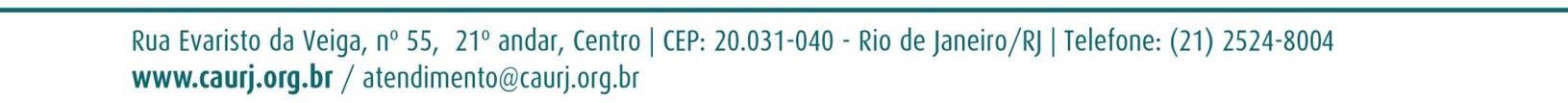 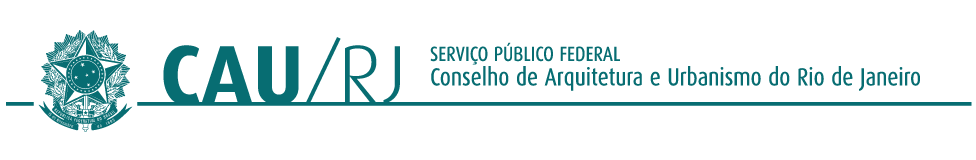 AVISOCARTA CONVITE Nº 001/2017OBJETO: A presente licitação na modalidade CONVITE, do tipo MENOR PREÇO, tem por objeto a contratação de pessoa jurídica para prestação de serviços técnicos de advocacia para o patrocínio.A COMISSÃO PERMANENTE DE LICITAÇÃO, comunica que, a sessão pública da Carta Convite Nº 01/2017, será reaberta no dia 05/12/17, às 11:00 horas, que realizará na sua sede, localizada na Avenida República do Chile, nº 230, 23º andar - Centro – Rio de Janeiro – RJ.Rio de Janeiro, 01 de dezembro de 2017.TATIANA MOURAPRESIDENTE DA COMISSÃO PERMANENTE DE LICITAÇÃO – CAU/RJ